		                      Guidelines for Using 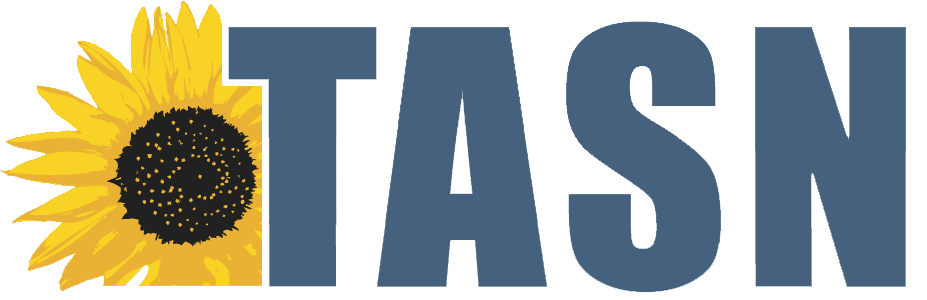 Whole Interval RecordingWhen to Use:	When the behavior you are looking at is not easily counted,It is difficult to tell exactly when the behavior begins or when it ends,The behavior occurs at such a high rate that it is difficult to keep count on it, orWhen you are interested in measuring ongoing behaviors that you know will continue across intervals.Best for measuring a behavior you want to INCREASE. How to Use:	Define behavior Record total observation timeDivide total observation time into same length intervals; write down the length of each interval.  Note:  All intervals need to be the same length.  Intervals can be from a few seconds long to a few minutes long.  Total observation time and length of intervals need to be the same each time that you observe.At the end of each interval, record whether the behavior occurred throughout the entire interval.  Record as (+ or 0).Examples:	Attending to instructionWritingWalkingReadingWorking on a given assignmentCooperative PlayAdvantages:		It provides an estimate of duration of a behavior. Provides information about where behaviors are occurring or not occurring across observational sessions.Disadvantages:		Requires the observer’s undivided attention.  (Teachers may need to ask someone else to observe and record data).Materials:	Stop Watch, wrist watch or MotivAider. Data Label:	Percentage of intervals in which the behavior was observed to occur.TASN Autism and Tertiary Behavior Supports is funded through Part B funds administered by the Kansas State Department of Education's Early Childhood, Special Education and Title Services.  TASN Autism and Tertiary Behavior Supports does not discriminate on the basis of race, color, national origin, sex, disability, or age in its programs and activities.  The following person has been designated to handle inquiries regarding the non-discrimination policies:  Deputy Director, Keystone Learning Services, 500 E. Sunflower, Ozawkie, KS  66070, 785-876-2214.Updated by TASN 10-28-15